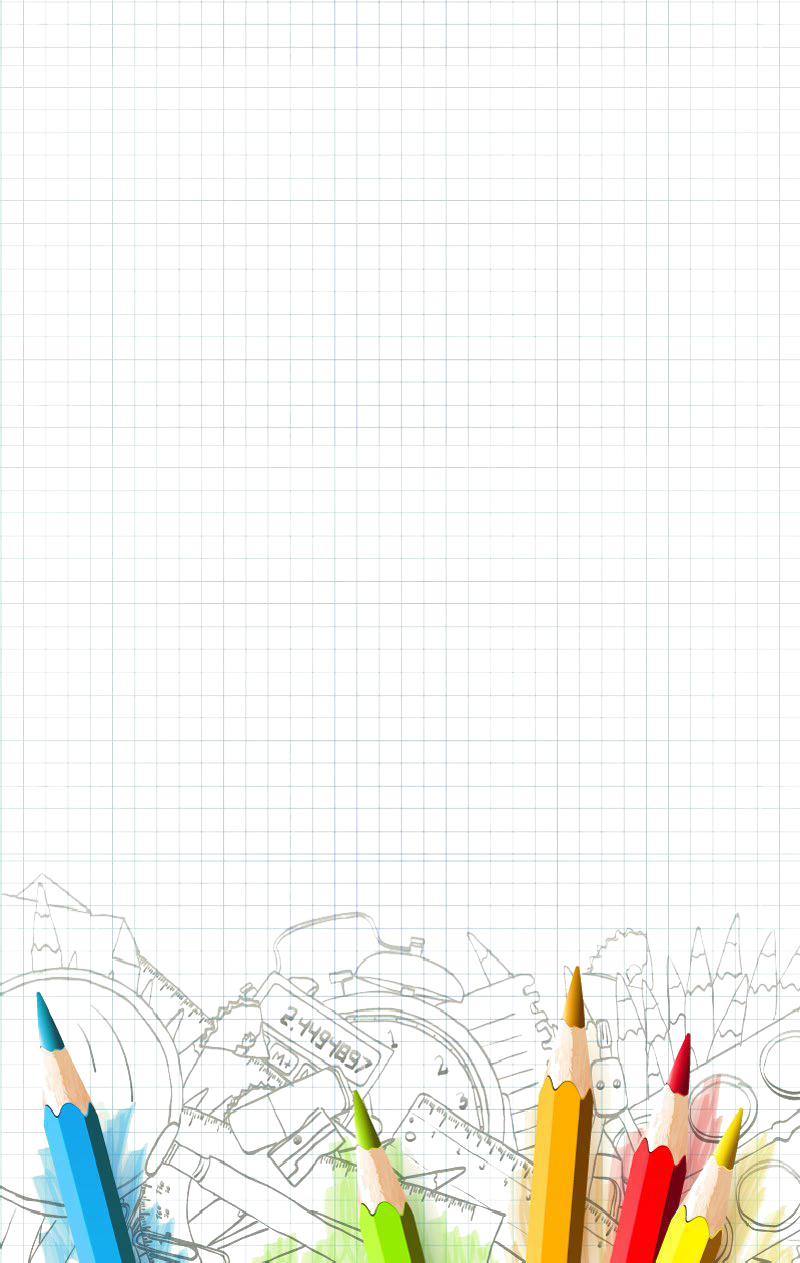 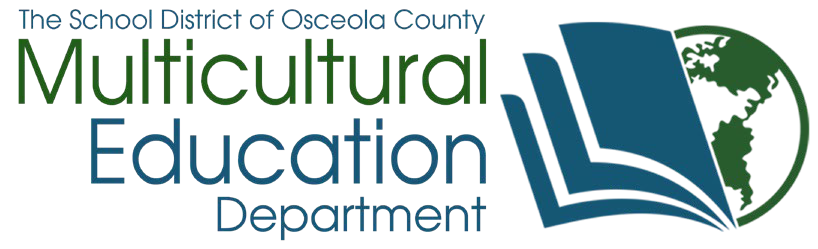 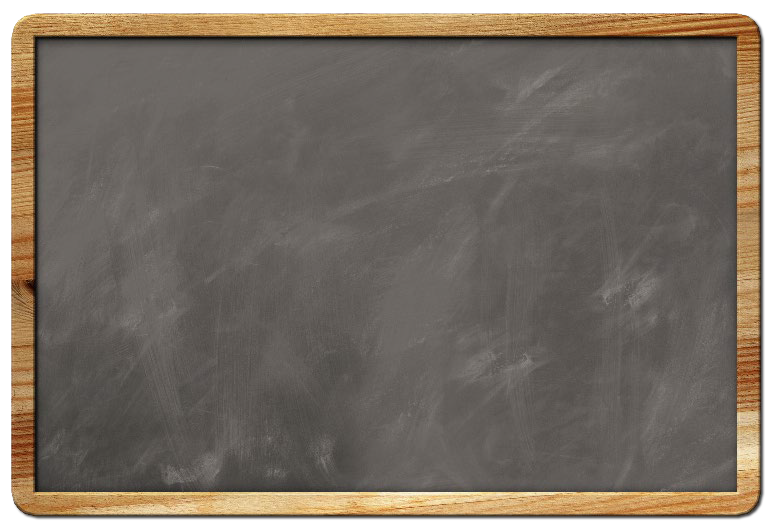 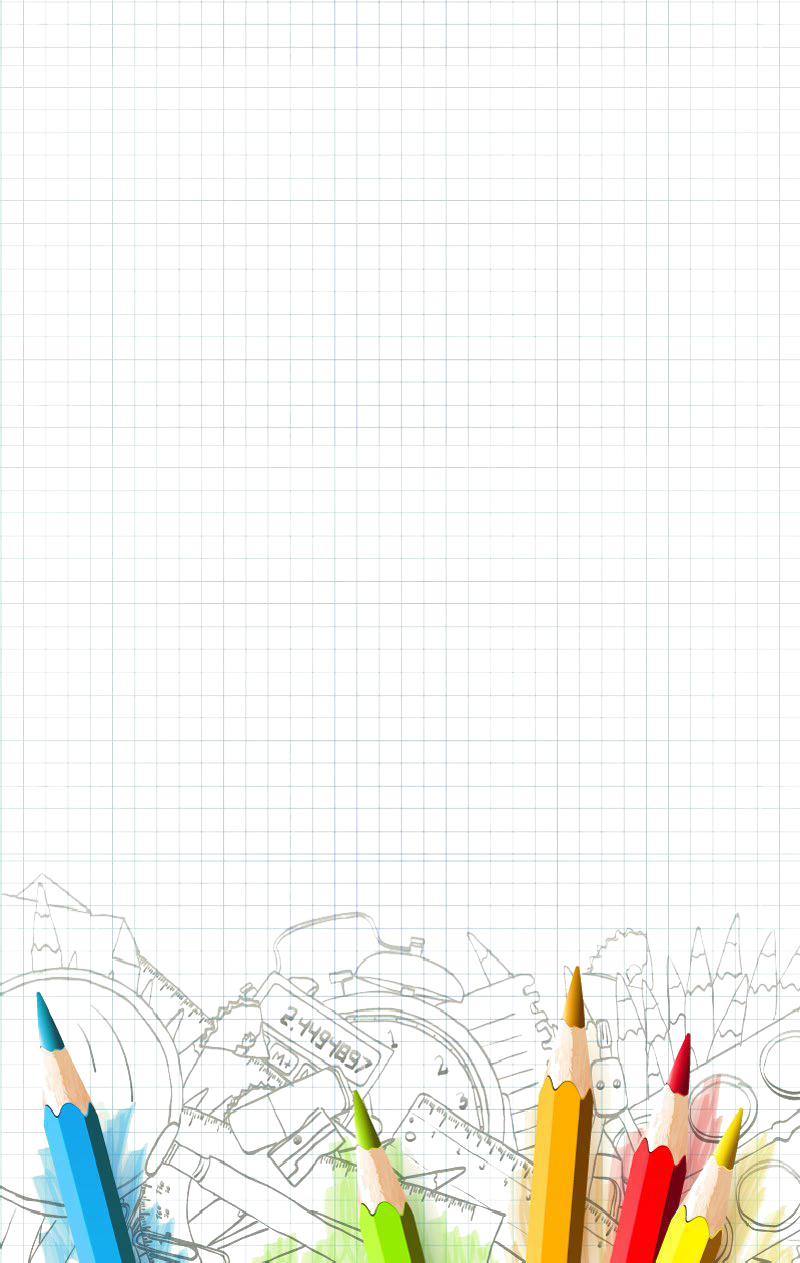 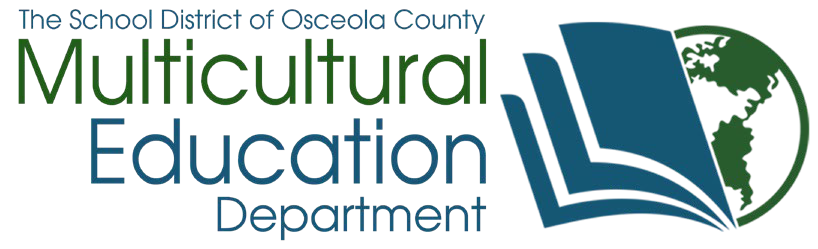 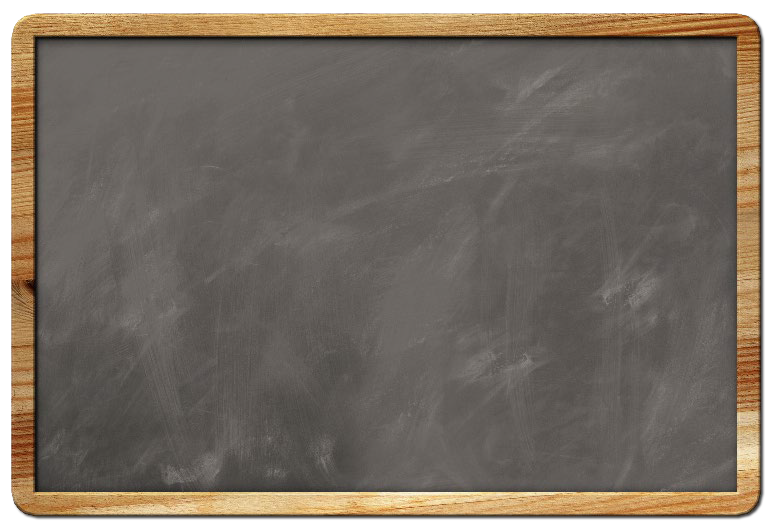 Dual Language ProgramPrograma de Dos IdiomasInspiring all learners to reach their highest potential as responsible, productive citizensInspirando a todos los estudiantes a alcanzar su máximo potencial como ciudadanos responsables y productivosWhat is a Dual Language Program?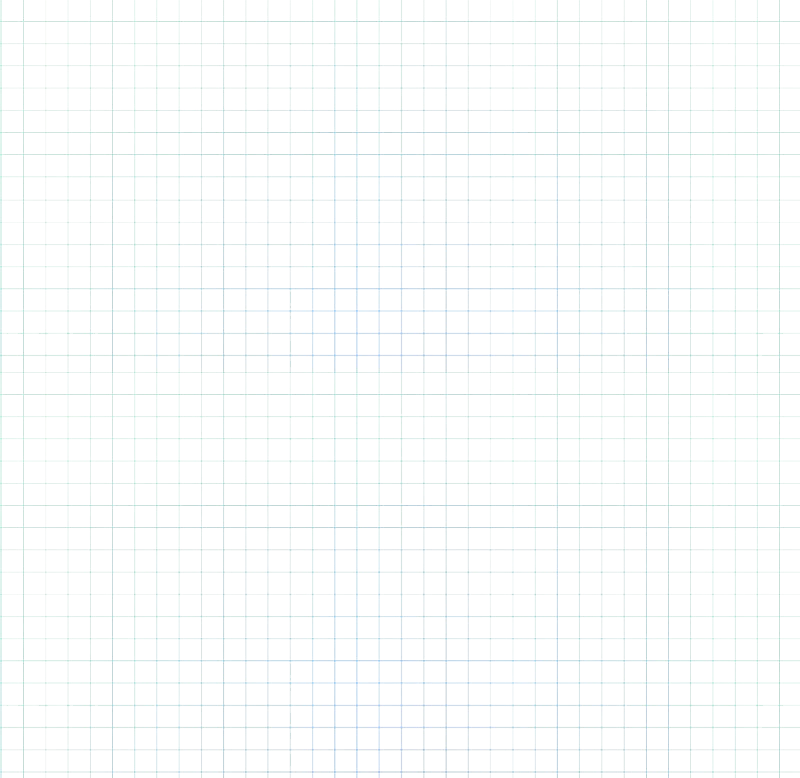 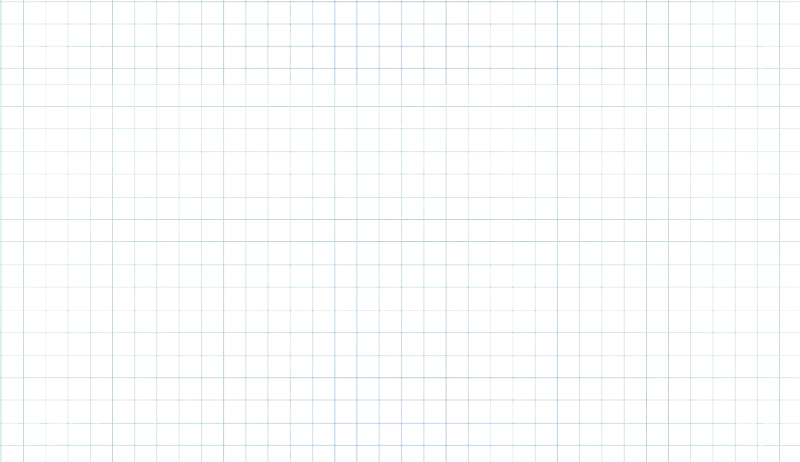 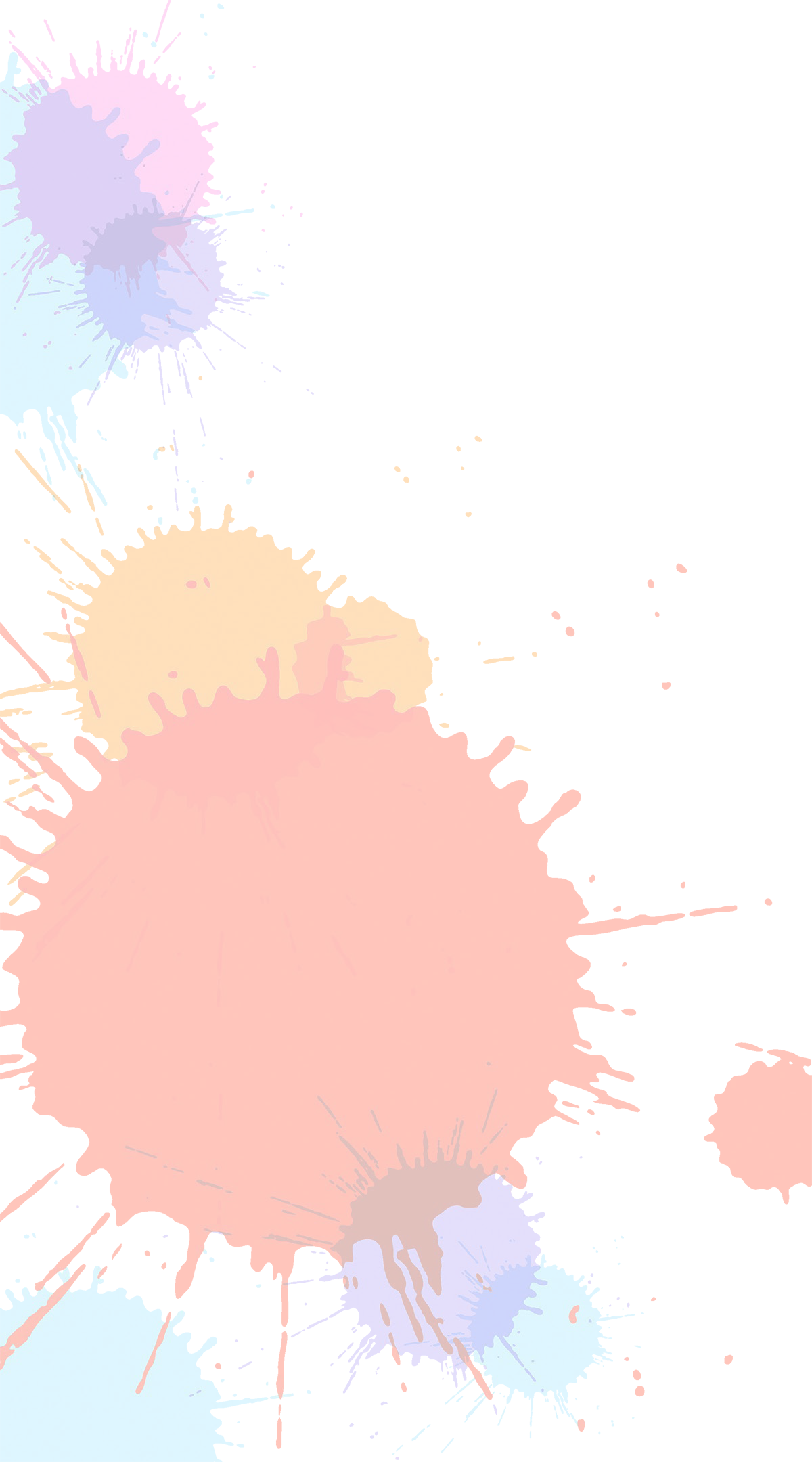 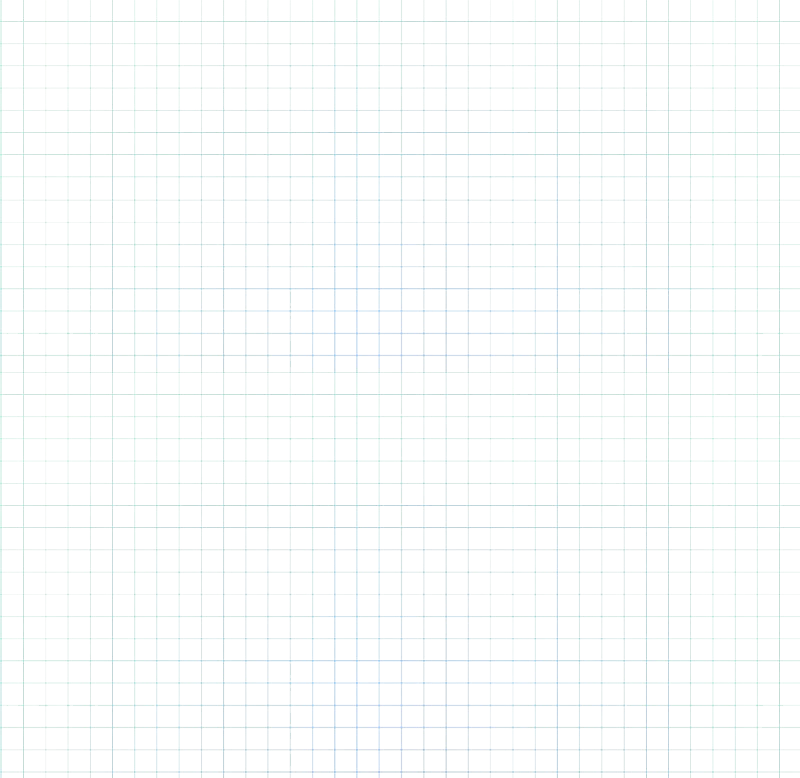 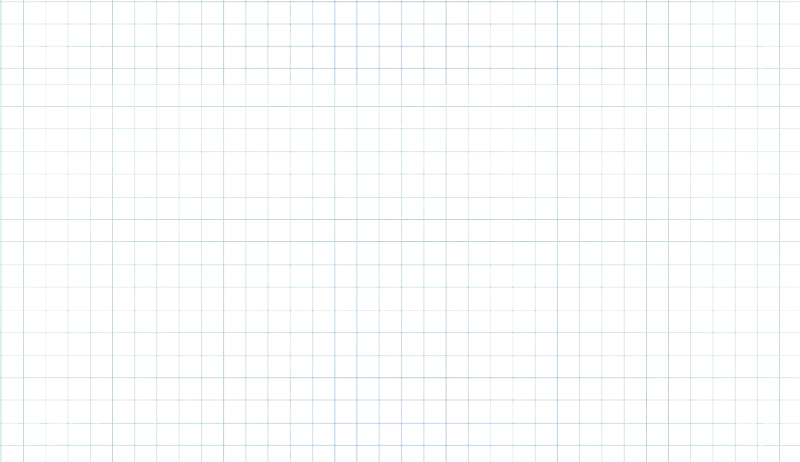 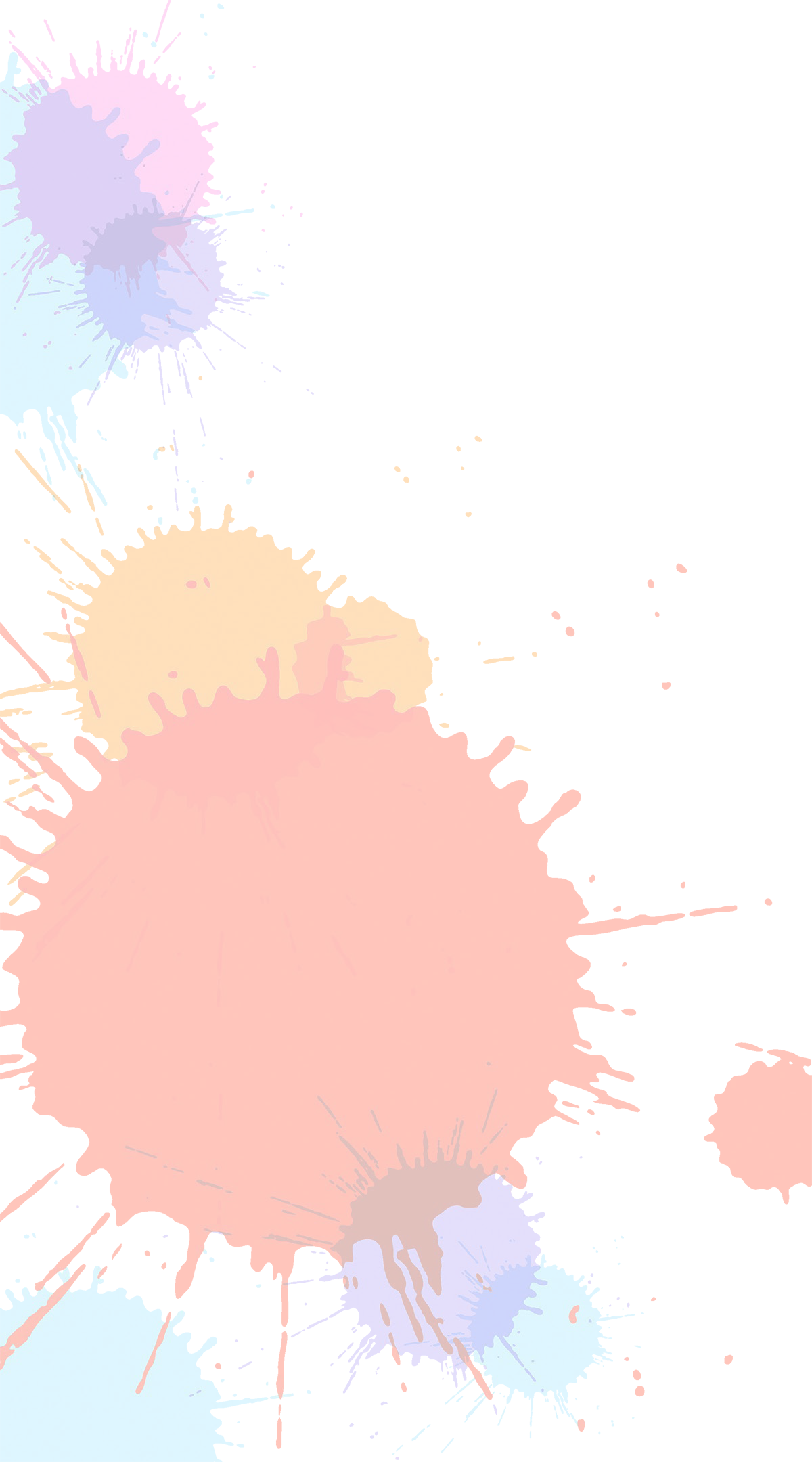 A Dual Language Program is a long-term additive bilingual and cross-cultural program model that consistently uses two languages for content instruction, learning, and communication. It promotes high academic achievement, while students develop high levels of bilingual, biliterate, and cross-cultural competencies. Schools are working toward a 50% English, 50% Spanish instructional model. The program creates an additive biliterate environment for all students; first language is maintained, while the second language is acquired. The School District of Osceola County offers the Two- Way Immersion Dual Language Program.The Two-Way Dual Language Program enrolls a balance of native English speakers acquiring Spanish as their second language and native Spanish speakers acquiring English as their second language. Registration occurs on a first come, first serve basis with preference given only to students with siblings already in the program. Parents should contact the school that offers the Dual Language Program or the Multicultural Education Department with enrollment questions.¿Qué es un Programa de Dos Idiomas?El Programa de Dos Idiomas es un programa bilingüe e intercultural a largo plazo que consistentemente utiliza dos idiomas para la instrucción del contenido, el aprendizaje y la comunicación. Promueve un alto rendimiento académico, mientras que los estudiantes desarrollan altos niveles de competencias bilingües, alfabetismo en dos idiomas e interculturales. Las escuelas participantes en este programa están trabajando para avanzar hacia un modelo de instrucción de un 50% en inglés, 50% en español. El programa crea un ambiente de alfabetización bilingüe en ambos idiomas, conservando el primer idioma mientras se adquiere el segundo idioma. El Distrito Escolar de Osceola ofrece el Programa de Dos Idiomas de Inmersión en Dos Vías.La matrícula del Programa de Inmersión en Dos Vías se compone de estudiantes parlantes de inglés que están adquiriendo español como segundo idioma y estudiantes parlantes de español que están adquiriendo inglés como segundo idioma. Los estudiantes son matriculados de acuerdo al orden de llegada, dándole preferencia solamente a los estudiantes con hermanos que ya participan en el programa. Los padres deben contactar la escuela que ofrece el Programa de Dos Idiomas o al Departamento de Educación Multicultural para cualquier pregunta acerca de la matrícula.Program Mission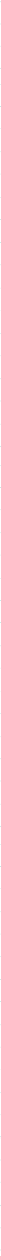 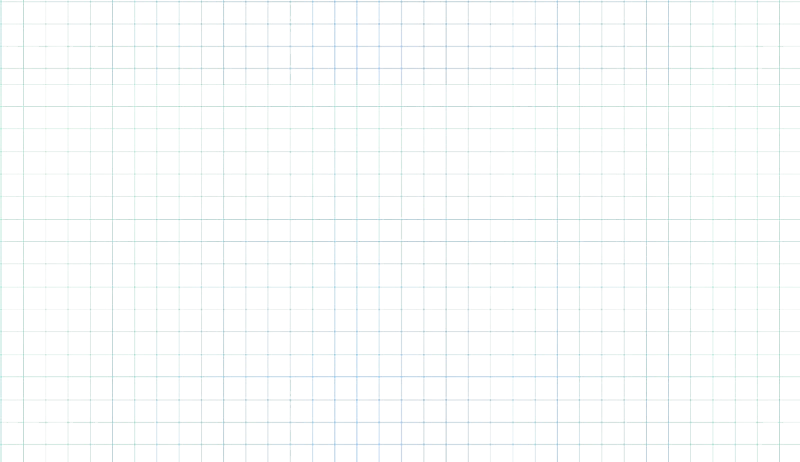 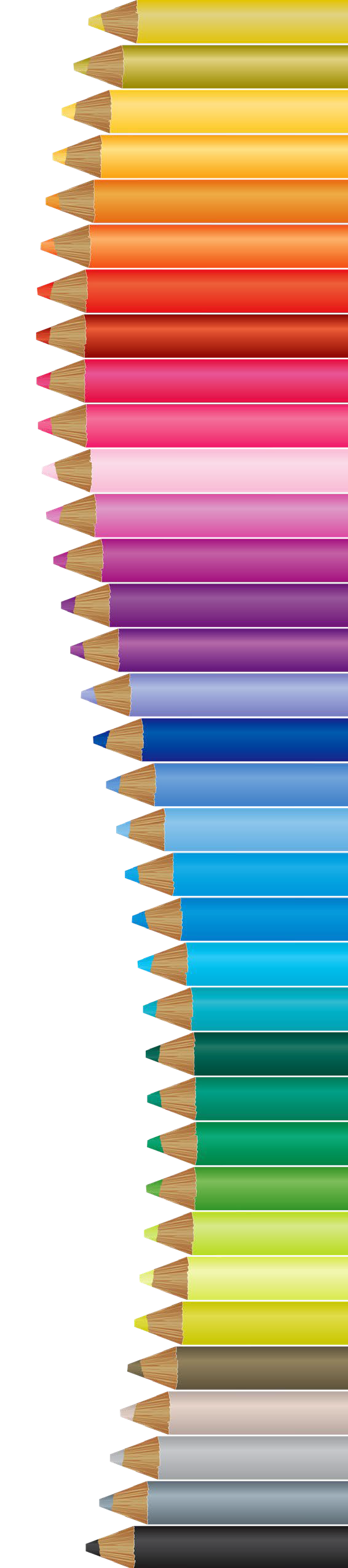 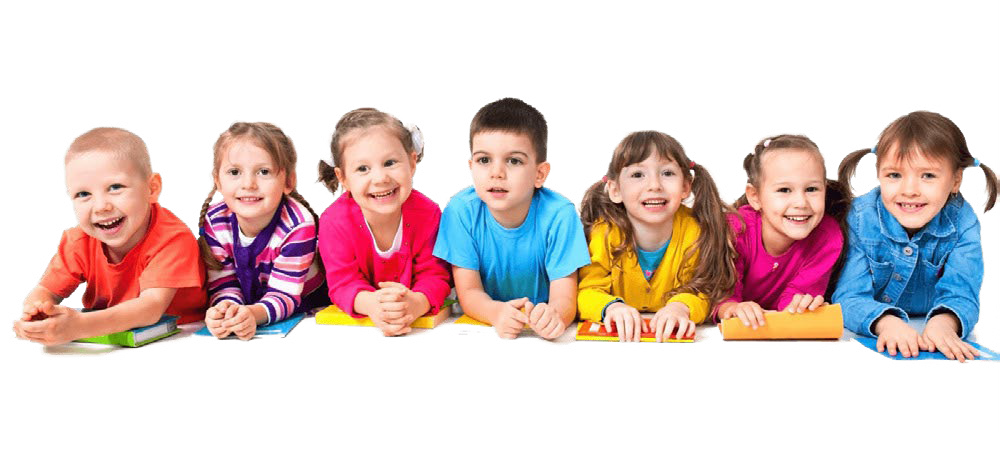 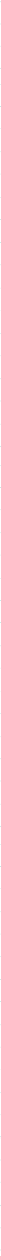 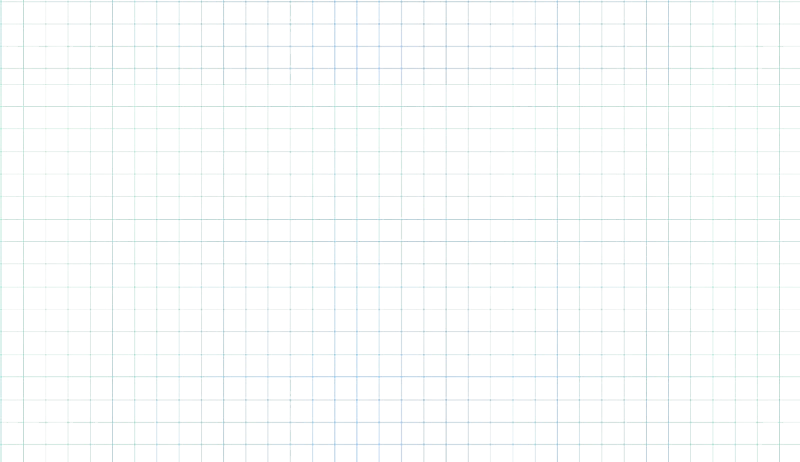 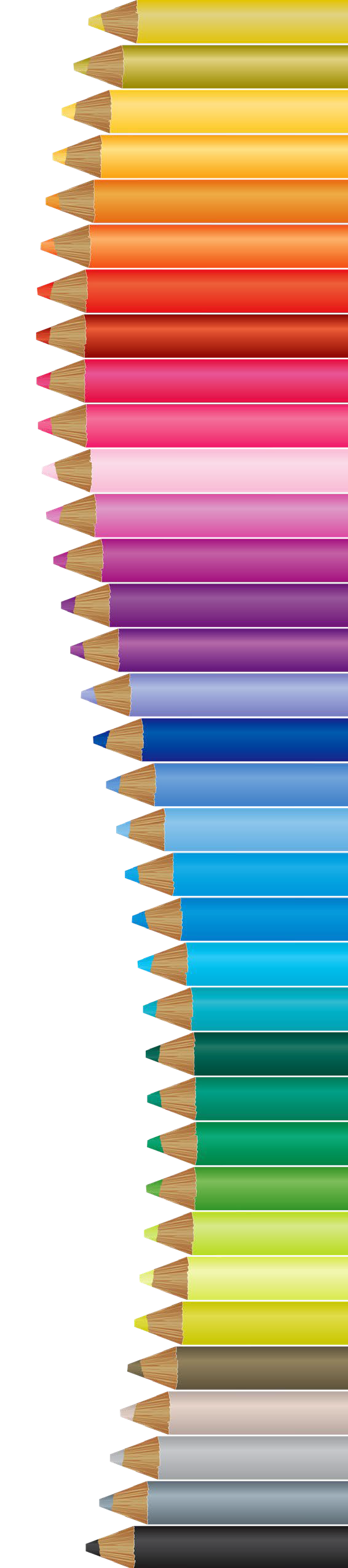 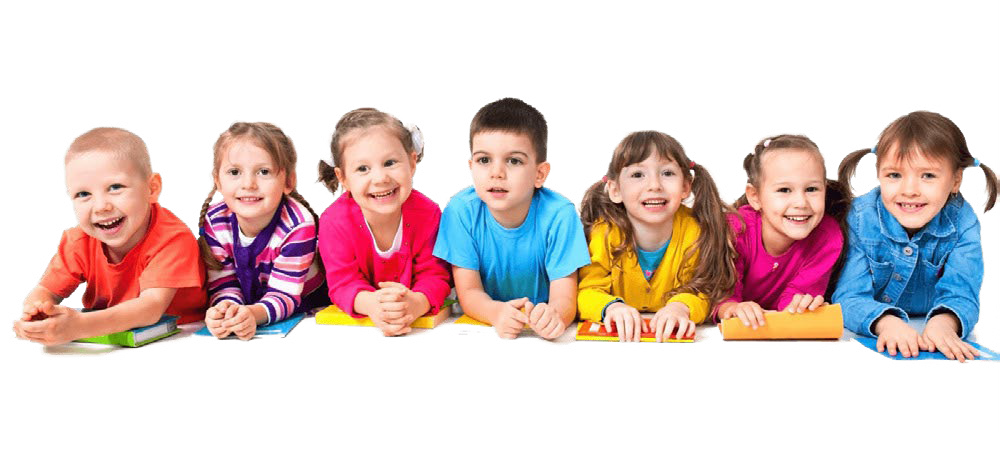 The program mission is to effectively develop high achieving bilingual-biliterate students with positive cultural attitudes.Misión del ProgramaLa misión del programa es desarrollar efectivamente un alto logro de alfabetización bilingüe en los estudiantes y actitudes culturales positivas.Program VisionThe program’s vision is to provide students a multicultural learning environment with an effective academic approach and additive bilingual environment in which our students will have endless opportunities, as a result of the acquisition of two languages. Students will enter in a competitive international world with pride and self confidence in which they will be successful.Visión del ProgramaNuestra visión es proveer un ambiente de aprendizaje multicultural con un enfoque académico efectivo en un ambiente bilingüe, en el cual nuestros estudiantes tendrán oportunidades sin límites como resultado de la adquisición de dos idiomas. Deseamos que nuestros estudiantes entren al mundo internacional competitivo con el orgullo y la confianza de que tendrán éxito.Dual Language Schools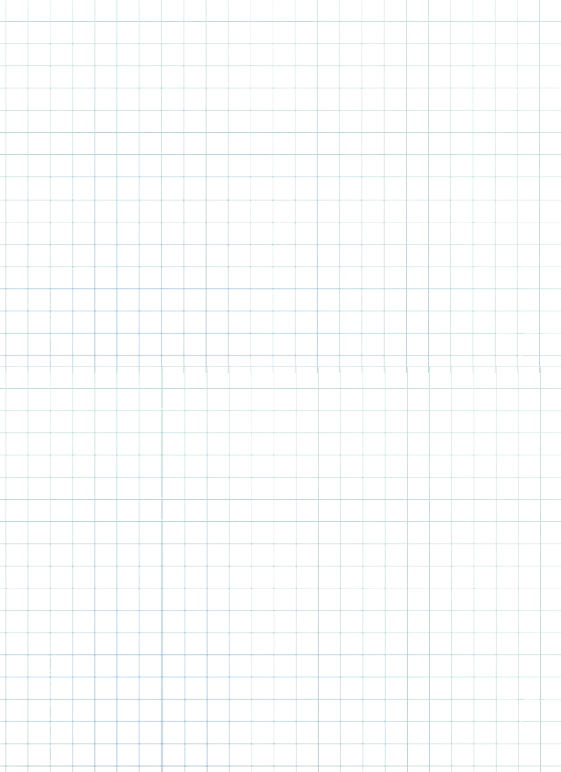 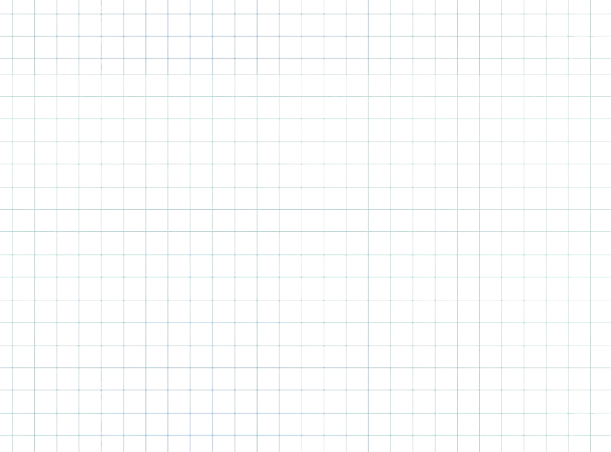 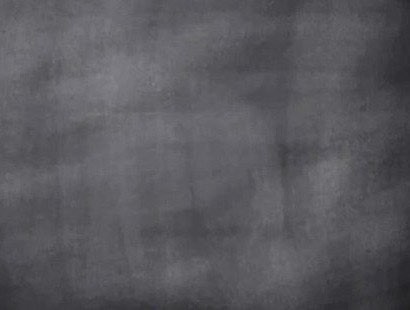 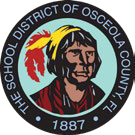 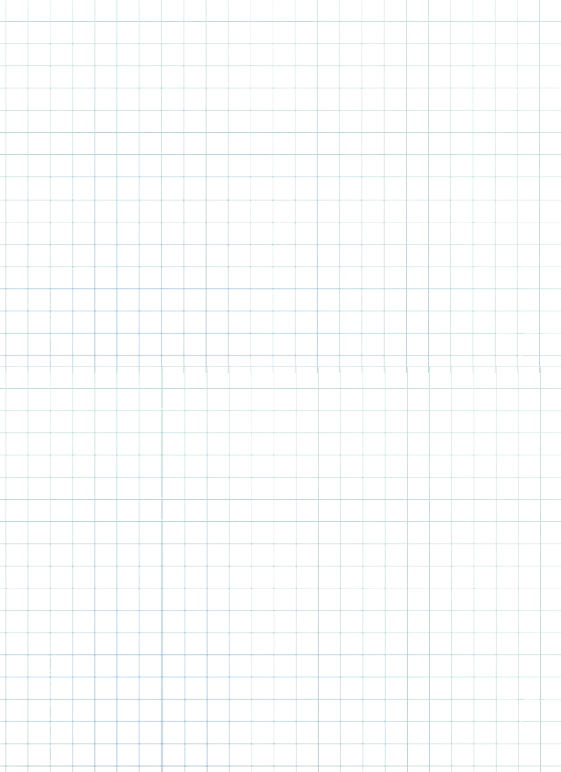 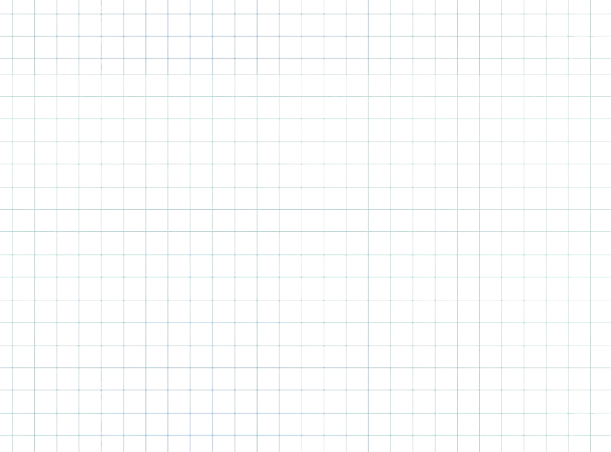 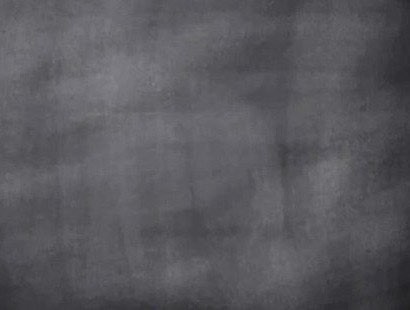 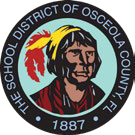 Escuelas que ofrecen el Programa de Dos IdiomasBellalago Academy 3651 Pleasant Hill Road, Kissimmee, FL 34746Tel:(407) 933-1690Boggy Creek Elementary 810 Florida ParkwayKissimmee, FL 34743Tel:(407) 344-5060Celebration K-8 School 510 Campus StreetKissimmee, FL 34747Tel: (407) 566-2300Chestnut Elementary School for Science and Engineering4300 Chestnut St.Kissimmee, FL 34759Tel: (407) 870-4862Eastlake Elementary  4001 Boggy Creek Road Kissimmee, FL 34744Tel: (407) 943-8450Flora Ridge Elementary        2900 Dyer BoulevardKissimmee, FL 34741Tel: (407) 933-3999Dr. Mark Shanoff Superintendent SuperintendenteDr. Rene ClaytonDeputy Superintendent for Teaching,Leading &LearningJefa de Enseñanza, Liderazgo y AprendizajeDr. Michael AllenChief of Stafffor Human Resources and Student Services Jefe de Personal de Recursos Humanos y Servicios EstudiantilesDr. Belinda ReyesAssistant Superintendent Elementary Curriculum and InstructionSuperintendente Auxiliar del Programa de Estudios e Instrucción de Escuela ElementalMichelle L. Henninger Assistant Superintendent Middle and K-8 SchoolsCurriculum and Instruction Superintendente Auxiliar del Programa de Estudios e Instrucción deEscuelas K-8 e IntermediaIsland Village Elementary 2050 Celebration Blvd  Celebration, FL 33896     Tel:(407) 479-9234Kissimmee Elementary    3700 West Donegan Avenue Kissimmee, FL 34741Tel:(407) 935-3640Lakeview   Elementary             2900 5th StreetSt Cloud, FL 34769 Tel: (407) 891-3220Thacker Ave Elementary School for International Studies 301 N Thacker AvenueKissimmee, FL 34741Tel:(407) 935-3540Ventura Elementary                   275 Waters Edge Drive Kissimmee, FL 34743Tel:(407) 344-5040Kissimmee Middle School 2410 Dyer BoulevardKissimmee, FL 34741Tel: (407) 870-0857Mrs. Valerie MartinezExecutive Director Multicultural Curriculum, Instruction andComplianceDirectora Ejecutiva para el Programa de Estudios, Instrucción yCumplimiento Multicultural  Ivonny García CoordinatorMulticultural Curriculum Instruction and ComplianceCoordinadora para el Programa de Estudios, Instrucción y Cumplimiento MulticulturalMrs. Deborah Oms Mrs. Danaé García Hill Mrs. Claudia McIntyre           Mrs. Lucille Hageman Dual Language Program SpecialistsEspecialistas del Programa de Dos Idiomas(407) 870-4848The School District of Osceola County 817 Bill Beck Blvd. Kissimmee, Florida 34744 (407) 870-4600